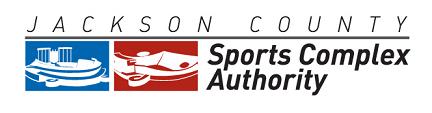 March 27, 20242:30 P.M.Arrowhead StadiumKansas City, Missouri 64129AGENDARoll CallResolution No. 24-13: Approving Royals/Chiefs Leases and Development AgreementsAdjournment________________________________________________________________________The meeting is open to the public.  Any member of the public may observe and attend the public meeting at the office identified above.  The Authority may hold a closed session to discuss (1) legal actions, causes of action or litigation involving the Authority, (2) confidential or privileged communications between  the Authority or its representatives and its attorneys, (3) leasing, purchase or sale of real estate where public knowledge of the transaction might adversely affect the legal consideration thereof, (4) hiring, firing, disciplining or promoting of particular employees by a public governmental body when personal information about the employee is discussed or recorded pursuant to Section 610.021(1), (2), and (3) RSMo. Some members of the Authority may attend by telephone. 	Any person with a disability desiring reasonable accommodation to attend this meeting should contact Anna Mincher at 816-920-4601 at least 12 hours prior to the meeting.											____LEASE SIGNING TO FOLLOW AT 3:00 PM AT ARROWHEAD STADIUMMEDIA ADVISORY TO FOLLOW FOR LOCATION    